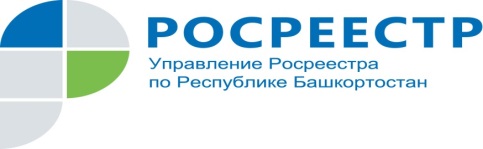 503 человека привлечены к ответственностиДолжностные лица Росреестра, осуществляющие государственный земельный надзор, с 2015 года вправе проводить административное обследование земельных участков. Это вид проверки, которая проводится без дополнительных разрешений и согласований, без взаимодействия с правообладателями и доступа на обследуемые объекты. Обследование может быть осуществлено в отношении земельных участков, принадлежащих как гражданам, так и юридическим лицам и индивидуальным предпринимателям.Административное обследование, например, может быть инициировано в случае поступления письменных обращений, сведений от граждан в ходе личного приёма, выявления публикаций в средствах массовой информации, указывающих на наличие нарушения земельного законодательства. За прошлый год Управлением Росреестра по Республике Башкортостан проведено 5239 административных обследований, по результатам которых проведены 1834 внеплановые выездные проверки, в 1576 случаях нарушение земельного законодательства нашло свое подтверждение, выданы  предписания об устранении нарушения земельного законодательства. Более 70% нарушений устранены пользователями земельных участков, в частности, путём оформления прав на них, освобождения самовольно занятых территорий. 503 виновных лица привлечены к административной ответственности. В 1 квартале 2020 года в Ишимбайском районе проведено 38 административных обследований, выявлено 13 нарушений, 1 индивидуальный предприниматель оштрафован на 20 тыс.рублейКак показывает практика, административные обследования позволяют оперативно реагировать на возможные нарушения земельного законодательства, определить наличие или отсутствие нарушения до проведения плановой или внеплановой проверки, тем самым исключая «пустую» проверку в отношении как юридических лиц и индивидуальных предпринимателей, так и граждан. Результаты административного обследования опубликовываются на сайте Росреестра на региональной вкладке территориального органа, осуществившего административное обследование, в течение 10 рабочих дней со дня утверждения акта административного обследования объекта либо заключения об отсутствии нарушений земельного законодательства Российской Федерации. 